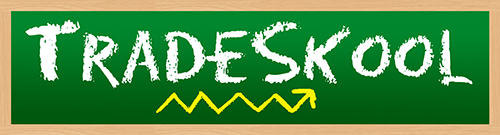 Name: ________________________						Date:__________Fill in the blank to find what kind of superfood Cenfenial is.E G _ P _ A _ TF _ N N _ __ E L E_ _D _ N _E L _ _ NWhat is Cenfenial’s second most powerful vitamin?Vitamin CNiacinVitamin K FolateWhat vitamin has less power than the Cenfenial’s second most powerful vitamin? Vitamin KFolateManganeseNiacinRewrite to uncover Cenfenial’s most powerful vitamin. Hint: It’s written backwards! NivalfobirK NimativC NimativEtalofWhat is Cenfenial’s second most powerful mineral?PotassiumIronManganeseCalciumWhich Mineral is more powerful than Cenfenial’s second most powerful mineral? PhosphorusPotassiumSodiumManganeseRewrite to discover Cenfenial’s third most powerful mineral. Hint: It’s written backwards!ReppocEsenagnamSurohpsohpMuissatopCenfenial is on the ________________ team.Vegetable Fruit LegumeSeedWhat does Cenfenial’s superpower help with?Stomach Pains  Migraines SwellingImmunityWhat is the serving size on Cenfenial’s trading card? ½  Bulb1 Clove2 Cups, Chopped1 BulbIf you had double Cenfenial’s size, how many calories would you have?132			14616420.5Fill in the blank to discover what continent Cenfenial is from.E _R_ _ E _M_R _ I _ A_ O _ T_   A _ _R I _ A_ S I _Solve the math equation in order to find Cenfenial’s correct energy.9 x 8 + 169 + 6344 ÷ 240 - 15       14. Which altered state does Tradeskool suggest to maximize Cenfenial’s flavor?Topped with Peanut Butter and Raisins Sliced on a Baked PotatoBaba Ganoush Mediterranean DipJuiced with Pineapple and Oranges What is the main body part used in Cenfenial’s special move?Legs Full BodyArmsBack